OSU-II.401.42.4.2018				Lublin, 9 kwietnia 2018 r.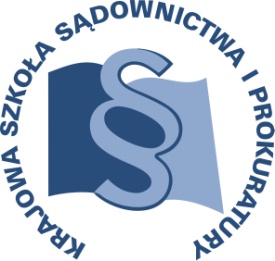 K3/C/18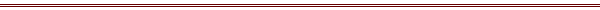 P R O G R A MSZKOLENIA DLA SĘDZIÓW I ASESORÓW ORZEKAJĄCYCH W WYDZIAŁACH KARNYCH ORAZ ASYSTENTÓW SĘDZIÓW ORZEKAJĄCYCH W TYCH WYDZIAŁACH, A TAKŻE PROKURATORÓW I ASESORÓW PROKURATURY ORAZ ASYSTENTÓW PROKURATORA z obszaru apelacji katowickiejTEMAT SZKOLENIA:„Prowadzenie postępowań w sprawach dotyczących przestępczości narkotykowej”DATA I MIEJSCE:4 września 2018 r.		Sąd Apelacyjny w Katowicach					Al. W. Korfantego 117/119, 40-156 Katowice                                              Sala szkoleniowa P19ORGANIZATOR:Krajowa Szkoła Sądownictwa i ProkuraturyOśrodek Szkolenia Ustawicznego i Współpracy MiędzynarodowejKrakowskie Przedmieście 62, 20 - 076 Lublintel. 0 81 440 87 10OSOBY ODPOWIEDZIALNE ZE STRONY ORGANIZATORA:merytorycznie: 					organizacyjnie:prokurator Beata Klimczyk			inspektor Eliza Danielewska tel. 81 458 37 34 					tel. 81  458 37 42e-mail:b.klimczyk@kssip.gov.pl 			e-mail: e.danielewska@kssip.gov.pl WYKŁADOWCY:Dariusz Zuba dr habilitowany, toksykolog, Zastępca Dyrektora ds. Naukowych Instytutu Ekspertyz Sądowych im. Prof. dra Jana Sehna w Krakowie.Adam Cierpiatka prokurator Prokuratury Okręgowej w Tarnobrzegu, pełniący funkcję Prokuratora Rejonowego w Stalowej Woli, specjalista w zakresie zwalczania przestępstw przeciwko życiu i zdrowiu, zapobiegania zjawisku narkomanii.Zajęcia prowadzone będą w formie seminarium.PROGRAM SZCZEGÓŁOWYWtorek                       4 września 2018 r.9.00 – 11.15 	Rynek dopalaczy w Polsce i na świecie – charakterystyka zagrożeń i możliwych rozwiązań.	Środki odurzające, substancje psychotropowe, środki zastępcze, nowe substancje psychoaktywne – pojęcie, rodzaje, charakterystyka, dawki.	Prowadzący – Dariusz Zuba11.15 – 11.30		przerwa 11.30 – 12.15 	Rynek dopalaczy w Polsce i na świecie – charakterystyka zagrożeń i możliwych rozwiązań.	Środki odurzające, substancje psychotropowe, środki zastępcze, nowe substancje psychoaktywne – pojęcie, rodzaje, charakterystyka, dawki.	Prowadzący – Dariusz Zuba12.15 – 13.00 	Ujawnianie i zabezpieczanie do badań substancji psychoaktywnych w postępowaniach przygotowawczych. Wyznaczanie kierunków postępowania w sprawach o przestępstwa narkotykowe. Ocena opinii toksykologicznej w kontekście kwalifikacji prawnej czynów.		Prowadzący – Adam Cierpiatka 13.00-13.30 	przerwa13.30 – 15.45 	Ujawnianie i zabezpieczanie do badań substancji psychoaktywnych w postępowaniach przygotowawczych. Wyznaczanie kierunków postępowania w sprawach o przestępstwa narkotykowe. Ocena opinii toksykologicznej w kontekście kwalifikacji prawnej czynów.	Prowadzący – Adam Cierpiatka Program szkolenia dostępny jest na Platformie Szkoleniowej KSSiP pod adresem:http://szkolenia.kssip.gov.pl/login/ oraz na stronie internetowej KSSiP pod adresem: www.kssip.gov.pl Zaświadczenie potwierdzające udział w szkoleniu generowane jest za pośrednictwem Platformy Szkoleniowej KSSiP. Warunkiem uzyskania zaświadczenia jest obecność na szkoleniu oraz uzupełnienie znajdującej się na Platformie Szkoleniowej anonimowej ankiety ewaluacyjnej (znajdującej się pod programem szkolenia) dostępnej w okresie 30 dni po zakończeniu szkolenia.Po uzupełnieniu ankiety zaświadczenie można pobrać i wydrukować z zakładki 
„moje zaświadczenia”.